Ref: Seattle Colleges District Procedure 670.50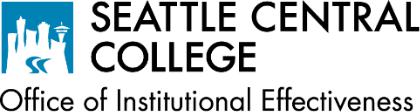 Seattle Central College
Project Director/Primary Investigator AgreementSince you will be handling the day-to-day activities of this contract/grant, you are considered the Project Director/Primary Investigator (PI). As the Project Director/PI, you are required to adhere to applicable local, state and/or federal rules and regulations for the execution and operation of this contract/grant. Name of Project Director/PI:				Title of Project Director/PI: Name of Project:					Funder: As the Project Director/PI, I understand that I am responsible for: The project, budget, expenditures and progress/performance reports Ensuring the project progresses appropriatelyAdhering to all applicable local, state, federal, grantor and college laws, policies and
regulations pertaining to this contract/grant Complying with Seattle College District Procedure 670: SCD Grants and Contracts. Duties of the Project Director/PI: The Project Director/PI must understand:The terms and conditions of the contract/grantThe restrictions that apply to the funds provided by the grantTime and leave reporting requirements per Seattle College District Procedure 668: Time and Effort Reporting for Federal GrantsGrant deliverablesAct as the main contact/liaison to the granting agency for non-financial inquiriesHave a plan for achieving the grant deliverablesCoordinate with the functional areas of the college involved in executing on the deliverablesEstablish a system for tracking, filling and monitoring budgetsSubmit required Time and Effort reports as requested by the granting agencyReport on matching or in-kind expenses per Seattle College District Procedure 669: Match Reporting for Grants and ContractsIn the event of contract/grant changes:Recommend redistribution of salaries to the Business Office if actual Time and Effort reporting varies more than five percent (5%) from what is budgetedInform the Business Office if there are formal changes to the contract/grantDesignate and train a back-up Project Director/PI if you have an extended absence or are assigned to another jobRespond to the grant audit inquiries related to how grant funds were usedMonitor the grant for compliance with applicable state and/or federal lawsMonitor any sub-recipients for program and fiscal complianceComplete reporting requirements, including final reporting to close out the grant_______________		_______________		_______________
Start Date			End Date			Department_________________________		______________
Signature of Project Director/PI		Today’s Date